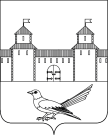 от  12.05.2017 № 746-п      В соответствии со статьями 45, 46 Градостроительного кодекса Российской Федерации, со статьями    32, 35, 40  Устава муниципального образования Сорочинский  городской  округ  Оренбургской области,  решением  Сорочинского городского Совета муниципального образования Сорочинский городской округ Оренбургской области от 08.11.2016 № 195 «Об утверждении Положения о порядке организации и проведения публичных слушаний при осуществлении градостроительной деятельности на территории муниципального образования Сорочинский городской округ Оренбургской области», на основание Заключения и Протокола публичных (общественных) слушаний по проекту планировки территории (проект планировки, проект межевания) для проектирования и строительства объекта ПАО «Оренбургнефть»: «Сбор нефти и газа со скважин №№ 702, 703, 711, 714 Смоляного месторождения» в границах муниципального образования Сорочинский городской округ  Оренбургской  области,  в целях обеспечения устойчивого развития территорий муниципального образования Сорочинский  городской  округ  Оренбургской области, администрация Сорочинского  городского  округа Оренбургской области постановляет:     1. Утвердить проект планировки территории (проект планировки, проект межевания) для проектирования и строительства объекта ПАО «Оренбургнефть»: «Сбор нефти и газа со скважин №№ 702, 703, 711, 714 Смоляного месторождения» в границах муниципального образования Сорочинский городской округ  Оренбургской  области.     2.   Контроль за исполнением настоящего постановления возложить на главного архитектора муниципального образования Сорочинский  городской округ Крестьянова А.Ф.     3.  Постановление вступает в силу после его официального опубликования на Портале муниципального образования Сорочинский городской округ Оренбургской области.Глава муниципального образования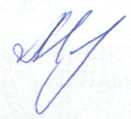 Сорочинский городской округ                                                                                Т.П. МелентьеваРазослано: в дело, Управлению архитектуры, прокуратуре, Задорожневой О.В., заявителю.Администрация Сорочинского городского округа Оренбургской областиП О С Т А Н О В Л Е Н И Е Об     утверждении       проекта планировки территории (проект планировки, проект межевания) для проектирования и строительства объекта ПАО «Оренбургнефть»: «Сбор нефти и газа со скважин №№ 702, 703, 711, 714 Смоляного месторождения»    в границах муниципального образования Сорочинский городской округ  Оренбургской  области